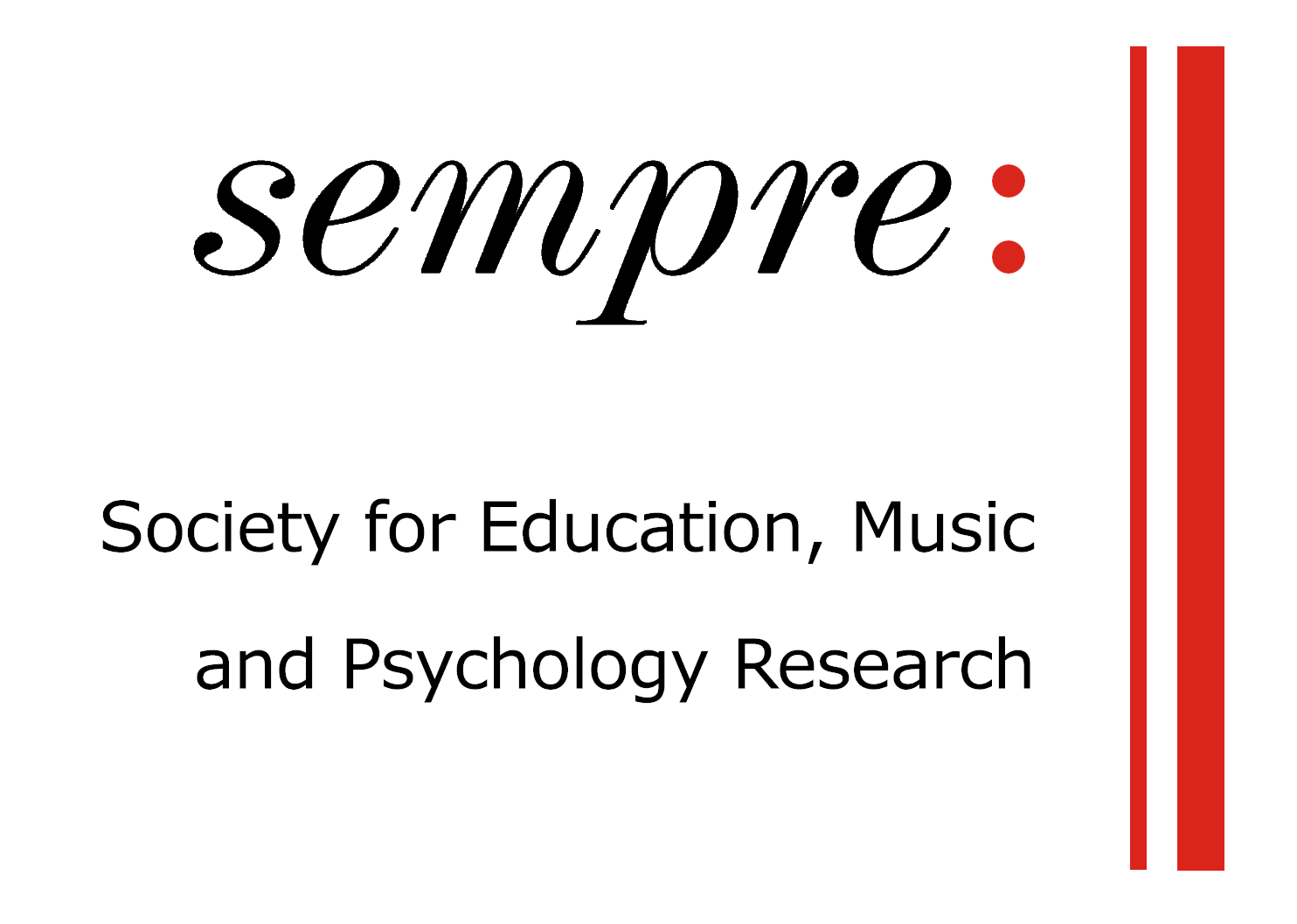 Autumn 2020 SEMPRE ConferenceThe role of music psychology research in a complex world: Implications, applications and debates9–11 September, 2020School of Music, University of LeedsProvisional conference scheduleDay 1: Wednesday 9 SeptemberDay 2: Thursday 10 SeptemberDay 3: Friday 11 September13:00–13:15Welcome13:15–14:15Session 1: Social Justice13:15–14:15Still we rise: Racial discriminatory resilience and Black American musicians Clarke Randolph (Royal College of Music)Social justice and the orchestra industryCayenna Ponchione-Bailey (University of Oxford)14:15–14:45Break14:45–15:45Can music psychology research help us to address the climate crisis?Helen Prior (University of Hull)Music for social change: Evidence from social neuroscience, cultural conflict, and big data	David Greenberg (Bar-Ilan University)15:45–16:15Break16:15–17:45Session 2: Education16:15–17:45Capturing children’s social connections: A new method to examine the relationship between music tuition and social experiences 	Kate Cameron (University of Leeds)Creative arts in secondary education: A study of predictors and implications of creative subject choices	Maruša Levstek (University of Sussex)How do we motivate young musicians to persist in musical learning despite current educational pressures?  	Samantha Caffull (University of York)13:00–14:00Session 3: Methods in Applied Contexts (1)13:00–14:00Exploring the potential for music psychologists working as researchers in residence in UK care homes	Jessica Crich (University of Sheffield)How participatory music engagement supports mental health: Reflecting on the process and findings from a meta-ethnography	Rosie Perkins (Royal College of Music / Imperial College London), Adele Mason-Bertrand (Royal College of Music / Imperial College London), Daisy Fancourt (University College London), L Baxter (University College London), and Aaron Williamon (Royal College of Music / Imperial College London)14:00–14:30Break 14:30–15:30Session 4: Technology Development of augmented reality environments for addressing musical performance anxiety	Nery Borges and Mário Vairinhos (University of Aveiro)Virtually together: Concerts during the coronavirus	Dana Swarbrick, Beate Seibt, and Jonna Vuoskoski (University of Oslo)15:30–16:00Break16:00–17:00Session 5: Covid-1916:00–17:00Can music engagement provide a sense of social cohesion or social surrogacy during times of physical distancing?	Claire Howlin (University College Dublin), Will Randell (University of Jyväskylä), Lindsay Warrenburg (University College Dublin), Lauren Fink (Max Planck Institute for Empirical Aesthetics), Melanie Wald-Fuhrmann (Max Planck Institute for Empirical Aesthetics), and Niels C. Hansen (Aarhus University)Music as a tool for emotional coping during the Coronavirus crisis	Lauren Fink (Max Planck Institute for Empirical Aesthetics), Claire Howlin (University College Dublin), Will Randell (University of Jyväskylä), Lindsay Warrenburg (University College Dublin), Niels C. Hansen (Aarhus University), and Melanie Wald-Fuhrmann (Max Planck Institute for Empirical Aesthetics)17:00–17:30Break17:30–18:30Invited speaker: Alexandra Lamont (Keele University)13:00–14:30Session 6: Health and wellbeing13:00–14:30Health and wellbeing in higher education: Challenges for music and sportElena Alessandri (Lucerne University of Applied Sciences and Arts), Dawn Rose (Lucerne University of Applied Sciences and Arts), and David Wasely (Cardiff University)Mapping music for wellbeing in Sheffield	Ioanna Filippidi, Nicola Pennill, and Renee Timmers (University of Sheffield)Understanding ‘musical vulnerability’ as a lens on music’s role in education, health, and wellbeing	Elizabeth H. MacGregor (University of Sheffield)14:30–15:00Break 15:00–16:00Session 7: Methods in Applied Contexts (2)15:00–16:00Building musical lives: An ecological model for music intervention and support with autistic children and their familiesCaitlin Shaughnessy (University of Roehampton)The illusion of choice can increase pain threshold: Isolating the role of agency in music listening interventionsClaire Howlin and Brendan Rooney (University College Dublin)16:00–16:30Break16:30–18:00Session 8: Musical training16:30–18:00Tosca or Tesco: Exploring the career-building process for conservatoire graduatesKate Blackstone  (University of Leeds)Associations between musical sophistication and personality: Evidence from three countries	Nicolas Ruth (Goldsmiths, University of London), Elina Tsigeman (Sirius University of Science and Technology, Sochi), Maxim Likhanov (Sirius University of Science and Technology, Sochi) , Yulia Kovas Sirius (Goldsmiths, University of London / University of Science and Technology, Sochi), and Daniel Müllensiefen (Goldsmiths, University of London)Applying music psychology to address engagement issues in entrepreneurship	Sylvia Jen (University of Salford)18:00–18:15Plenary wrap-upConference ends